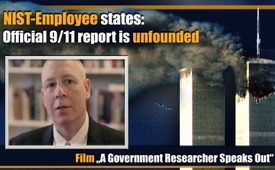 NIST employee states: Official 9/11 report is unfounded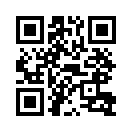 On September 11, 2001, three buildings of the World Trade Center in New York - buildings 1, 2 and 7 – collapsed. Subsequently, the "National Institute of Standards and Technology", short NIST, was given the assignment of analysing  the physical cause for the collapse. They received the precise orders to carry out this  investigation from the 9/11 Commission consisting of US congressmen - of all political parties.On September 11, 2001, three buildings of the World Trade Center in New York - buildings 1, 2 and 7 – collapsed. Subsequently, the "National Institute of Standards and Technology", short NIST, was given the assignment of analysing  the physical cause for the collapse. They received the precise orders to carry out this  investigation from the 9/11 Commission consisting of US congressmen - of all political parties. NIST is a United States federal agency with the tasks of - among others - analysis, physical and technical  testing and measurements. In September 2005 and in November 2008 NIST published a final report about the collapsing process of the WTC-towers. According to this report, the towers collapsed because of “uncontrolled building fire” caused by the collision of the planes and the kerosene. These statements form the basis of the official version of 9/11. Politicians as well as the mass media rely this. During the last years, however, more and more competent counter voices have risen, shaking the official 9/11 version’s “construct of lies”  massively. According to many engineers, architects and other scientists, it is physically impossible for planes made of aluminium to penetrate massive steel constructions, such as the twin towers of the World Trade Center. The temperature inside the towers had not been high enough either to melt the strong steel framework and to make it collapse. In August 2016, Peter Michael Ketcham, a former NIST employee, started to confront himself with the report about the collapse of the World Trade Center, which was published by NIST years before. Ketcham had been working from 1997 until 2011 at NIST, first at the High Performance Systems and Services Division and later at the Mathematical and Computational Sciences Division. He was never involved in the investigations of 9/11.
Very soon it became clear to him that the NIST investigations were not serious and genuine studies. What he found out “shocked him to the core” he said. Ketcham literally: “I believed that NIST investigations were of highest integrity. So to see what they had done with the World Trade Center investigation report left me stunned. […] I saw the most likely cause—controlled demolition—was not investigated at all; in fact, it was dismissed in one or two sentences in the report.” How can it be that nearly the entire Western world’s politicians and media insist that the reason for the collapse of the three buildings of WTC has been clarified with this “dubious” NIST report?  Due to the insufficient basis of facts, at least it becomes clear why all doubters of the official version of 9/11 are defamed as “conspiracy theorists”. Simply, because strong evidence and decisive arguments are completely missing which would support the official version. In the following half-hour film production by the association “Architects & Engineers for 9/11 Truth”, Peter Michael Ketcham reports about the unreliable and implausible investigation by NIST regarding 9/11.  Silenced, and suppressed contradictions in the final report are revealed in this film.from sak.Sources:https://www.nist.gov/engineering-laboratory/final-reports-nist-world-trade-center-disaster-investigation

https://de.wikipedia.org/wiki/National_Institute_of_Standards_and_Technology

https://www.youtube.com/watch?time_continue=35&v=GvAv-114bwM

https://onenessofhumanity.wordpress.com/category/videos/commentary/peter-michael-ketcham/

http://www.ae911truth.org/images//PDFs/Peter_Ketcham_EPN_LTE.pdfThis may interest you as well:#9-11-en - www.kla.tv/9-11-enKla.TV – The other news ... free – independent – uncensored ...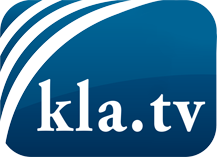 what the media should not keep silent about ...Little heard – by the people, for the people! ...regular News at www.kla.tv/enStay tuned – it’s worth it!Free subscription to our e-mail newsletter here: www.kla.tv/abo-enSecurity advice:Unfortunately countervoices are being censored and suppressed more and more. As long as we don't report according to the ideology and interests of the corporate media, we are constantly at risk, that pretexts will be found to shut down or harm Kla.TV.So join an internet-independent network today! Click here: www.kla.tv/vernetzung&lang=enLicence:    Creative Commons License with Attribution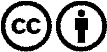 Spreading and reproducing is endorsed if Kla.TV if reference is made to source. No content may be presented out of context.
The use by state-funded institutions is prohibited without written permission from Kla.TV. Infraction will be legally prosecuted.